Se brinda información relacionada a los intereses de instituciones financieras no sujetos a retención que se informarán en la Planilla, Anejo F, Parte I, Columna D.IndividuosCorporacionesSucesionesEstos intereses son aquellos recibidos de instituciones financieras elegibles sobre los cuales el contribuyentes no ejercieron la opción de tributarlos a un diez por ciento (10) %.Estos intereses recibidos se informarán en la Planilla, Anejo F, Parte I, Columna D. Evidencia a enviar con planilla: Formulario 480.6A: Declaración Informativa- Ingresos no sujetos a retención.Código de Rentas Internas para un Nuevo Puerto Rico No aplica.Lugar: 	Sistema de Servicio y Atención al Contribuyente “Hacienda Responde”Horario:	Lunes a Viernes                     8:00 am-4:30 pmTeléfono: 	(787) 620-2323                     (787) 721-2020                      (787) 722-0216Fax: 		(787) 522-5055 / 5056Directorio de ColecturíaDirectorio de Distritos de CobroDirectorio de Centros de ServicioContacto del Procurador del Contribuyente Anejo F Individuo – Otros IngresosPortal del Departamento de HaciendaAl momento de esta revisión no existen preguntas referentes al tema.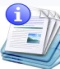 Información sobre el servicio 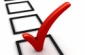 Clasificación del contribuyente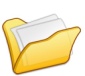 Procedimientos y documentos referentes al servicio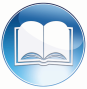 Código, reglamentos o leyes aplicables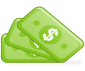 Sellos de Rentas Internas y métodos de pago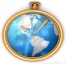 Ubicación y horarios de servicio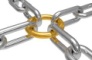 Enlaces relacionados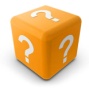 Preguntas frecuentes